Job Applied for: Job Applied for: 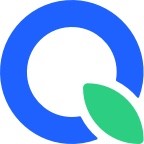 Surname:Forename(s):Forename(s):Address:National Insurance Number:National Insurance Number:Address:Teachers’ Reference Number: (if applicable)Social Care Wales No. (if applicable)Teachers’ Reference Number: (if applicable)Social Care Wales No. (if applicable)Address:Home Telephone:Mobile:Email:Home Telephone:Mobile:Email:Address for Correspondence: (if different)Home Telephone:Mobile:Email:Home Telephone:Mobile:Email:Address for Correspondence: (if different)When could you commence duties if appointed?When could you commence duties if appointed?References: Please give the name and contact details of TWO independent referees from whom QEWC will seek information regarding your suitability for this job. ONE of the referees must be your current or most recent employer. If you are not currently working with children but have done so in the past, the second referee should be the employer by whom you were most recently employed to work with children. References will not be accepted from relatives or persons who only know you as a friend. References: Please give the name and contact details of TWO independent referees from whom QEWC will seek information regarding your suitability for this job. ONE of the referees must be your current or most recent employer. If you are not currently working with children but have done so in the past, the second referee should be the employer by whom you were most recently employed to work with children. References will not be accepted from relatives or persons who only know you as a friend. Name:Occupation:Address:Postcode:Telephone Number:Email Address:Relationship to Applicant:Can we contact prior to interview?Yes  No Name:Occupation:Address:Postcode:Telephone Number:Email Address:Relationship to Applicant:Can we contact prior to interview?Yes  No In relation to work with children, QEWC will seek information about any past disciplinary issues relating to children and/or child protection concerns you may have been subject to.In relation to work with children, QEWC will seek information about any past disciplinary issues relating to children and/or child protection concerns you may have been subject to.Job/Career HistoryJob/Career HistoryCurrent or Last Job:(please indicate full or part time)Name & Address of Employer:Telephone Number:Email Address:Job Title: Date Appointed:Date Left (if applicable):Current Salary: £Brief details of current or last job:Previous Jobs (list all employment including unpaid & voluntary work, most recent first)Previous Jobs (list all employment including unpaid & voluntary work, most recent first)Previous Jobs (list all employment including unpaid & voluntary work, most recent first)Previous Jobs (list all employment including unpaid & voluntary work, most recent first)Previous Jobs (list all employment including unpaid & voluntary work, most recent first)DatesDatesEmployer Name & AddressJob or jobs held with EmployerReason forleavingFromToEmployer Name & AddressJob or jobs held with EmployerReason forleavingGaps in Employment (if you have any gaps in your employment, please give reasons below)Qualifications & TrainingQualifications & TrainingQualifications & TrainingQualifications ObtainedType & Level (GCSE, A Level, Degree etc)Date ObtainedNon-qualification Courses & Further TrainingNon-qualification Courses & Further TrainingDetailsDate Personal Statement(Please provide a detailed statement of the skills, knowledge & experience that makes you suitable for this job)Data ProtectionThe personal information supplied by you on this application form will be used only to consider your application for employment with QEWC. If you are shortlisted, contact will be made with the references you supply on the application form & a confidential reference will be sought from them. The information you supply on the Equal Opportunities Monitoring Information Form will be used for those purposes stated & will only be retained in an anonymised form so that it cannot be linked to individual applicants. The information you supply will be retained only as long as necessary for the purposes of recruitment & monitoring.Are you a member of any Professional Body? (please give details)Driving & MobilityDo you hold a current full Driving Licence? Yes    No Type:  Manual Yes    No     Automatic Yes    No Date passed:Disclosure and Barring and Childcare disqualificationQEWC is legally obligated to process a Disclosure and Barring Service (DBS) check before making appointments to relevant posts. The DBS check will reveal both spent and unspent convictions, cautions, and bind-overs as well as pending prosecutions, which are not “protected” under the Rehabilitation of Offenders Act 1974 (Exceptions) Order 1975. We will use the DBS check to ensure we comply with the Childcare Disqualification RegulationsAny data processed as part of the DBS check will be processed in accordance with data protection regulations and the QEWC’s privacy statement which is available upon request.Do you have a DBS certificate?: 	Yes	No	Date of check: If you have lived or worked outside of the UK in the last 5 years QEWC may require additional information in order to comply with ‘safer recruitment’ requirements. If you answer ‘yes’ to the question below, we may contact you for additional information in due course.Have you lived or worked outside of the UK in the last 5 years?:    Yes	No	Right to work in the UKQEWC will require you to provide evidence of your right to work in the UK in accordance with the Immigration, Asylum and Nationality Act 2006. By signing this application, you agree to provide such evidence when requested.Declaration Declaration Declaration I declare that the information on this application form is full, accurate & complete. I understand that if I provide false information or fail to provide full, accurate information, this may lead to the decision that my application cannot be considered any further, the withdrawal of offer of appointment, or by my dismissal, without notice, if I have been appointed. I declare that the information on this application form is full, accurate & complete. I understand that if I provide false information or fail to provide full, accurate information, this may lead to the decision that my application cannot be considered any further, the withdrawal of offer of appointment, or by my dismissal, without notice, if I have been appointed. I declare that the information on this application form is full, accurate & complete. I understand that if I provide false information or fail to provide full, accurate information, this may lead to the decision that my application cannot be considered any further, the withdrawal of offer of appointment, or by my dismissal, without notice, if I have been appointed. Signed: Signed: Date:Safeguarding DeclarationSafeguarding DeclarationSafeguarding DeclarationI declare that the information I have given on this form is complete and accurate and that: I am not barred or disqualified from working with vulnerable groups, children or young people I am not subject to any sanctions or conditions on my employment imposed by the Independent Safeguarding Authority, Secretary of State or other regulatory body. I declare that the information I have given on this form is complete and accurate and that: I am not barred or disqualified from working with vulnerable groups, children or young people I am not subject to any sanctions or conditions on my employment imposed by the Independent Safeguarding Authority, Secretary of State or other regulatory body. I declare that the information I have given on this form is complete and accurate and that: I am not barred or disqualified from working with vulnerable groups, children or young people I am not subject to any sanctions or conditions on my employment imposed by the Independent Safeguarding Authority, Secretary of State or other regulatory body. Signed:Date:Date: